Alte Auszählreime aus PreßburgEckati peckati zuckati meabri fabri domineenx und penxund du bist draußt.Ene bene dunke funkerabe snabe dippe dappekäse nappe ulle bulle rossip ap ausund du bist drauß.Diese Reime hat der Germanist Karl Julius Schröer aufgezeichnet und 1855 in der Zeitschrift für deutsche Mythologie und Sittenkunde veröffentlicht. Die lautmalerischen Ausdrücke erinnern an eine Geheim- oder Zaubersprache, ohne dass sich ihr Sinn erschließt.Ein weiterer Auszählreim aus der Sammlung Schröers nimmt Anleihe am Alten Testament: Abraham und Isaakschlugen sich um Zwieback,der Zwieback brach entzwei,und du bist frei.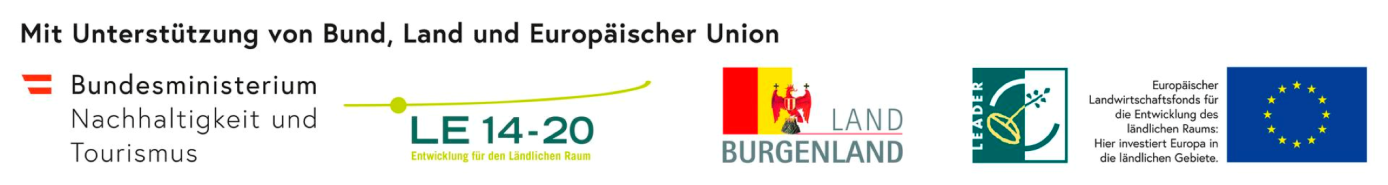 